  Imbarco da Catania	CROCIERA MYKONOS, SANTORINI E MALTACOSTA FASCINOSA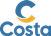 Dal 14 al 21 Settembre 2024Partenze di gruppo - min 20 partecipantiLA QUOTA COMPRENDEQuota 3°/4° adulto in cabina: € 489 | Quota 3°/4° letto bambino in cabina: € 180QUOTA NON COMPRENDESistemazione in cabina e categoria scelta con imbarco da CataniaPensione completa, con piatti gourmet nei Ristoranti principali e cucina mediterranea e internazionale al buffetTasse portuali € 180,00Quote di servizio € 77,00 obbligatorie da pagare in locoAssicurazione medico/bagaglio e annullamento € 50,00EscursioniBevande, extra e tutto quanto non espressamente indicato ne “la quota comprende“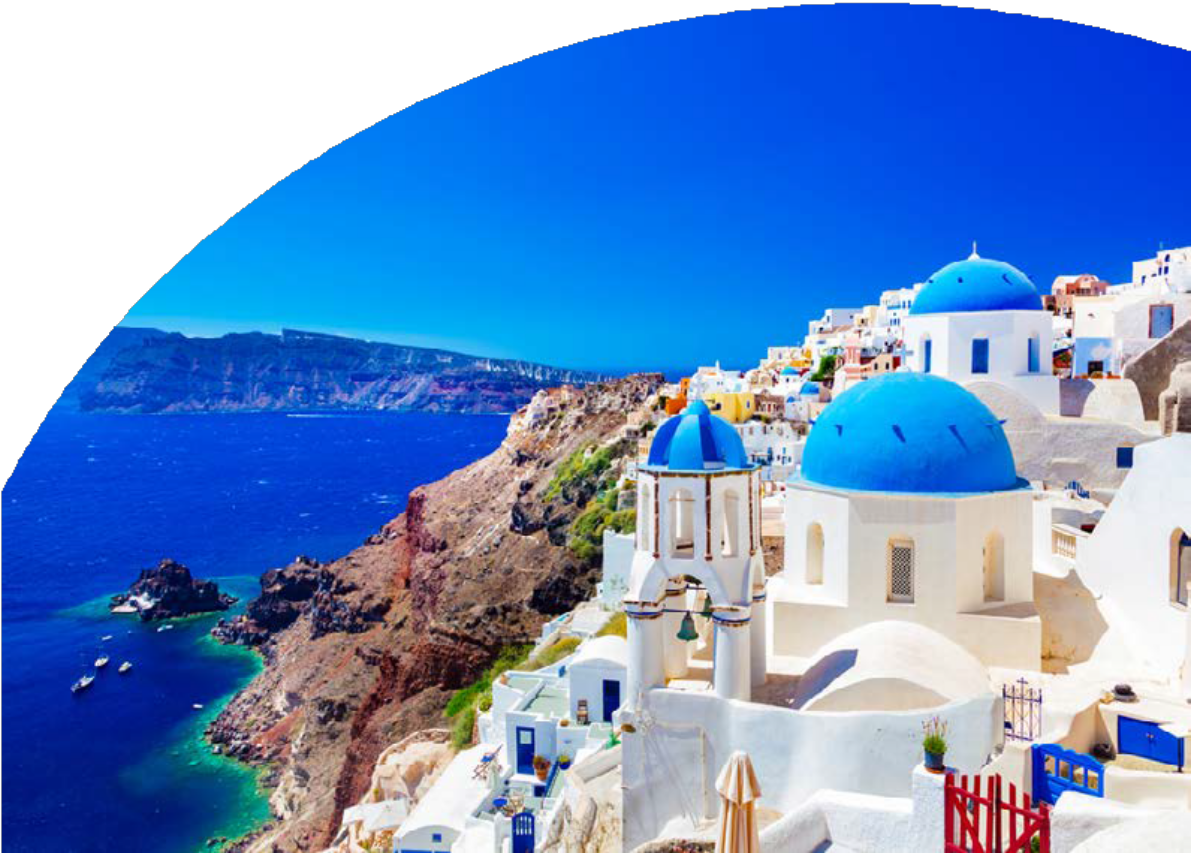 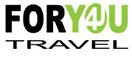 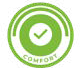 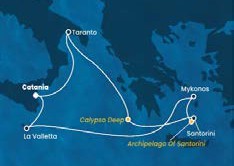 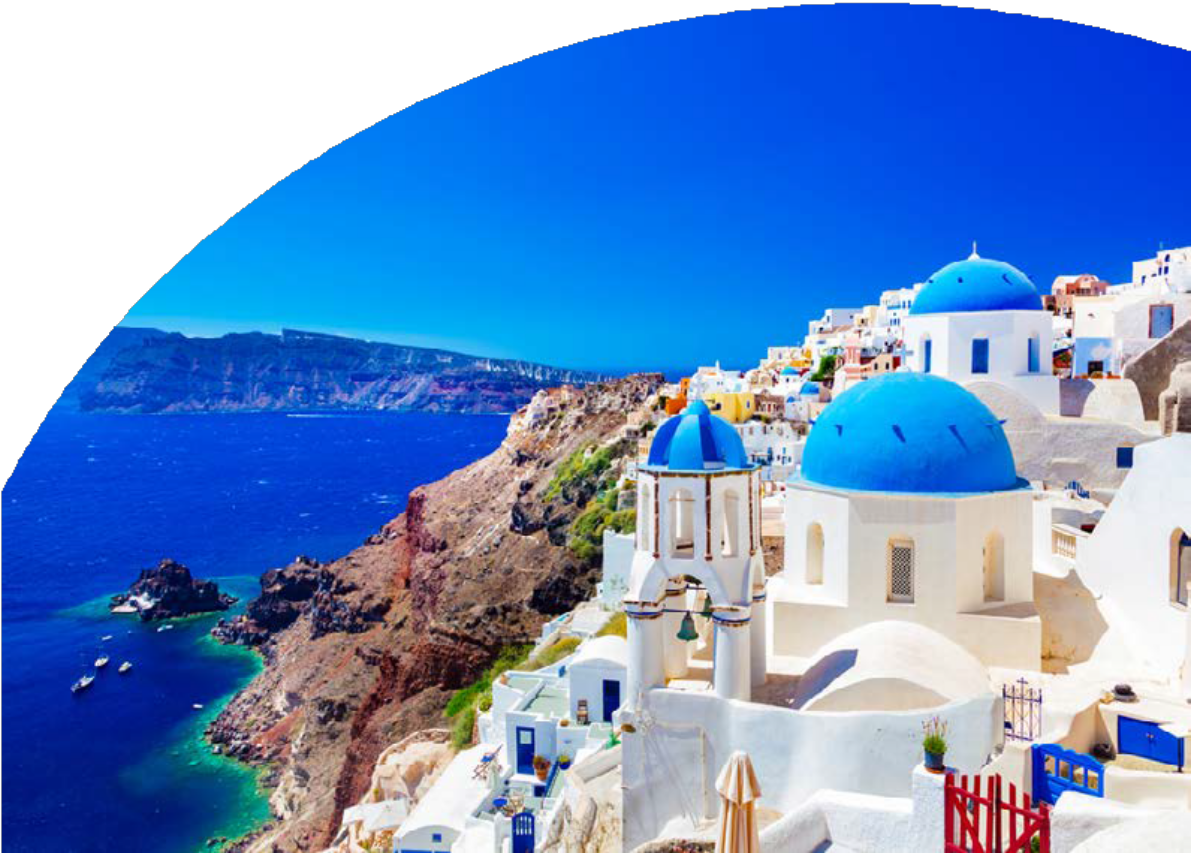 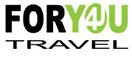 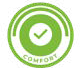 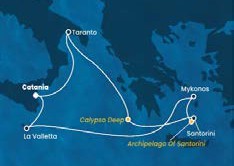 4UCCC24SISTEMAZIONESISTEMAZIONE BASE 2prezzi per personaCABINA DOPPIA INTERNA€ 719CABINA DOPPIA ESTERNA€ 859CABINA DOPPIA BALCONE€ 959